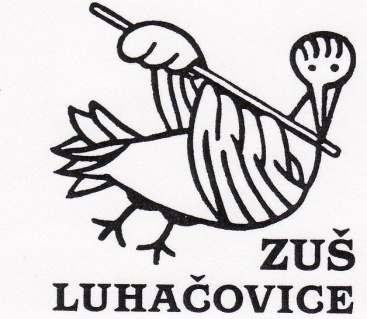 PŘIHLÁŠKA DO ZÁKLADNÍ UMĚLECKÉ ŠKOLY LUHAČOVICEObor:	hudební			taneční			výtvarný	Studijní zaměření:…………………………………………………………..*) nehodící se škrtněteŽák/žákyně je zařazen/a………………………………………………………… Jméno žáka/žákyně:Jméno žáka/žákyně:Jméno žáka/žákyně:Jméno žáka/žákyně:Datum narození:Místo narození:Místo narození:Státní občanství:Rodné číslo:Zdravotní pojišťovna:Zdravotní pojišťovna:Tel.:Místo trvalého pobytu:Místo trvalého pobytu:Místo trvalého pobytu:PSČ:Zákonný zástupce žáka/žákyně (jméno, adresa pro doručování písemností):Zákonný zástupce žáka/žákyně (jméno, adresa pro doručování písemností):Zákonný zástupce žáka/žákyně (jméno, adresa pro doručování písemností):Zákonný zástupce žáka/žákyně (jméno, adresa pro doručování písemností):Telefon:Telefon:E-mail:E-mail:ZŠ, SŠ, třída:Zdravotní znevýhodnění a postižení žáka/žákyně: Ano*)  (uveďte jaké)………………………………………………………………………………………………………..Ne*)ZŠ, SŠ, třída:Zdravotní znevýhodnění a postižení žáka/žákyně: Ano*)  (uveďte jaké)………………………………………………………………………………………………………..Ne*)ZŠ, SŠ, třída:Zdravotní znevýhodnění a postižení žáka/žákyně: Ano*)  (uveďte jaké)………………………………………………………………………………………………………..Ne*)ZŠ, SŠ, třída:Zdravotní znevýhodnění a postižení žáka/žákyně: Ano*)  (uveďte jaké)………………………………………………………………………………………………………..Ne*)Vzdělávání v základní umělecké škole upravuje zákon č.561/2005 Sb., o předškolním, základním, středním, vyšším odborném a jiném vzdělávání (školský zákon), vyhláška č.71/2005 Sb., o základním uměleckém vzdělávání a školní řád.V Luhačovicích                      dne 1. 9.                              ………………………………………….                                                                                        podpis zákonného zástupce nezletilého žáka                                                                                                     nebo zletilého žáka/žákyněVzdělávání v základní umělecké škole upravuje zákon č.561/2005 Sb., o předškolním, základním, středním, vyšším odborném a jiném vzdělávání (školský zákon), vyhláška č.71/2005 Sb., o základním uměleckém vzdělávání a školní řád.V Luhačovicích                      dne 1. 9.                              ………………………………………….                                                                                        podpis zákonného zástupce nezletilého žáka                                                                                                     nebo zletilého žáka/žákyněVzdělávání v základní umělecké škole upravuje zákon č.561/2005 Sb., o předškolním, základním, středním, vyšším odborném a jiném vzdělávání (školský zákon), vyhláška č.71/2005 Sb., o základním uměleckém vzdělávání a školní řád.V Luhačovicích                      dne 1. 9.                              ………………………………………….                                                                                        podpis zákonného zástupce nezletilého žáka                                                                                                     nebo zletilého žáka/žákyněVzdělávání v základní umělecké škole upravuje zákon č.561/2005 Sb., o předškolním, základním, středním, vyšším odborném a jiném vzdělávání (školský zákon), vyhláška č.71/2005 Sb., o základním uměleckém vzdělávání a školní řád.V Luhačovicích                      dne 1. 9.                              ………………………………………….                                                                                        podpis zákonného zástupce nezletilého žáka                                                                                                     nebo zletilého žáka/žákyně